                                                 ZAJĘCIA  LOGOPEDYCZNE – GR. IV, V                                                                  10.04.2020 R.                                                   Wielkanoc.Cele:Usprawnianie motoryki małejKształtowanie percepcji słuchowejKształtowanie percepcji wzrokowejKochani!  Dziś świątecznie. Pobawcie się z Rodzicami , poczytajcie i pośpiewajcie wspólnie. Przed nami Święta Zmartwychwstania Pańskiego.  W związku z tym przesyłam dla Was i Waszych  Rodziców najlepsze życzenia :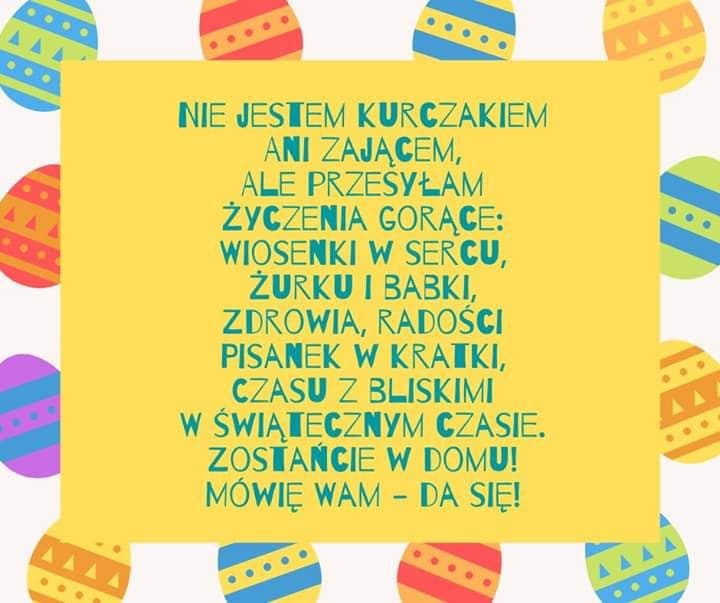 Przeczytajcie wraz z rodzicami.  Bawcie się słowami, nazywajcie rzeczy na obrazku i ćwiczcie mowę.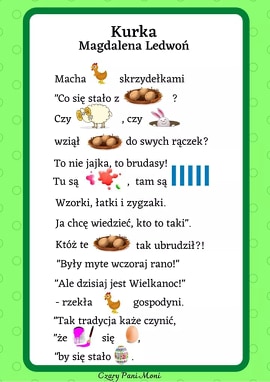 Zaśpiewajcie  piosenkę.https://www.youtube.com/watch?v=MXOs1LGO1JM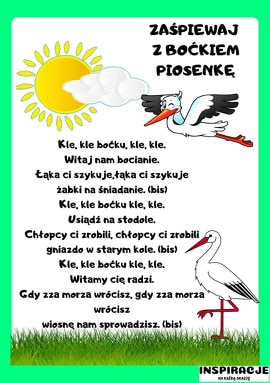 Kolorowanka wielkanocna – pokolorujcie i schowajcie do teczek logopedycznych.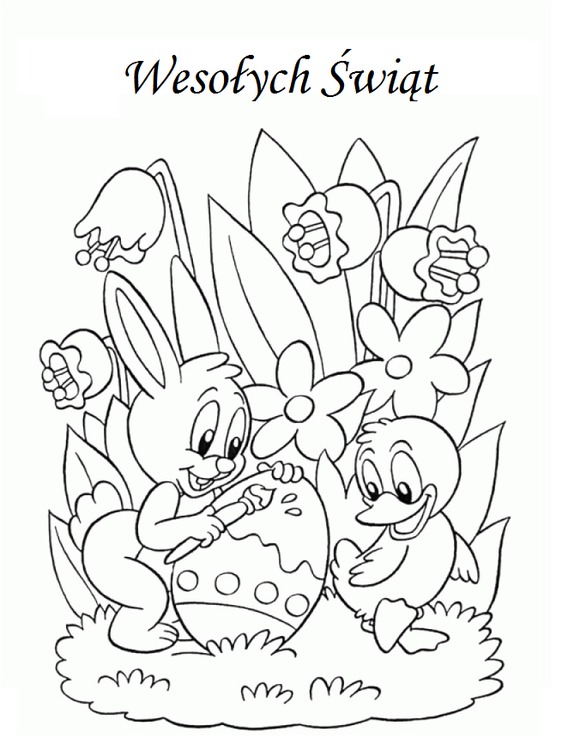 Źródło:Inspiracje na każdą okazję/fbInternet/ fb/PaniMoniahttps://psy-pies.com/kolorowanki/kolorowanka-na-wielkanoc,45.html